รายงานการประชุมสภาเทศบาลตำบลโพนสมัยประชุมสามัญ  สมัยแรก  ครั้งที่  2  ประจำปี  พ.ศ. 2565วันที่  28  กุมภาพันธ์  2565  ตั้งแต่เวลา  09.00  น.  เป็นต้นไปณ  ห้องประชุมสภาเทศบาลตำบลโพน  อำเภอคำม่วง  จังหวัดกาฬสินธุ์                                      ***************************************
ผู้มาประชุมผู้ไม่มาประชุม						  ผู้เข้าร่วมประชุมเริ่มประชุม			เวลา  09.00  น.นายสมพงษ์   สุริโย		ตามระเบียบกระทรวงมหาดไทย  ว่าด้วยข้อบังคับการประชุมสภาท้องถิ่น  เลขานุการสภา ฯ			พ.ศ. 2547  หมวด  2  ข้อ  21  และมติการประชุมสภาเทศบาลตำบล				โพน  เมื่อคราวประชุมสภาเทศบาลตำบลโพนครั้งแรก  เมื่อวันที่  7  					พฤษภาคม  2564  ซึ่งที่ประชุมสภาเทศบาลตำบลโพน  มีมติในการ					กำหนดการประชุม  สมัยประชุมสามัญ  สมัยแรก  ประจำปี  	พ.ศ. 2565  				ในวันที่  1  กุมภาพันธ์  ถึงวันที่  2  มีนาคม  2565  โดยมีกำหนดไม่เกิน  				30  วันนั้น  เพื่อให้การดำเนินกิจการต่าง ๆ  เป็นไปด้วยความเรียบร้อย  				ถูกต้อง  ตามข้อระเบียบ  กฎหมาย  เทศบาลตำบลโพน  จึงเรียกประชุม				สภาเทศบาลตำบลโพน  สมัยประชุมสามัญ	 สมัยแรก  ครั้งที่  2  ประจำปี         				พ.ศ. 2565  ในวันที่  28  กุมภาพันธ์  2565  เวลา  09.00  น.  					เป็นต้นไป  ณ  ห้องประชุมสภาเทศบาลตำบลโพน    ร.ต.ต.วีระชัย   จำปาหาร		เมื่อที่ประชุมพร้อมแล้ว  ผมขอเปิดการประชุมสภาเทศบาลตำบลโพน  ประธานสภา ฯ			สมัยประชุมสามัญ  สมัยแรก  ครั้งที่  2  ประจำปี  พ.ศ. 2565         				วันที่  28  กุมภาพันธ์  2565ระเบียบวาระที่  1		เรื่องที่ประธานจะแจ้งต่อที่ประชุมร.ต.ต.วีระชัย   จำปาหาร		-  แจ้งข้าราชการมาบรรจุใหม่  จำนวน  2  ท่าน  คือ  ผู้อำนวยการ     ประธานสภา ฯ			กองคลัง  และผู้อำนวยการกองการศึกษา  ซึ่งจะเดินทางมารายงานตัว					ในวันที่  1  มีนาคม  2565  ก็ขอเรียนเชิญท่านสมาชิกสภา ฯ  					ร่วมต้อนรับร่วมกันครับระเบียบวาระที่  2		เรื่องรับรองรายงานการประชุมสภาเทศบาลตำบลโพน  สมัยประชุมสามัญ  				สมัยแรก  ครั้งที่  1  ประจำปี  พ.ศ. 2565  เมื่อวันที่  7  กุมภาพันธ์  				2565ร.ต.ต.วีระชัย   จำปาหาร		ขอเชิญประธานคณะกรรมการตรวจรายงานการประชุม  ได้รายงานผลการประธานสภา ฯ			ตรวจรายงานการประชุมนายคำแปลง   ศรีบัว		เรียนท่านประธานสภา ฯ  ท่านสมาชิกสภา ฯ  คณะผู้บริหาร  หัวหน้าส่วนสมาชิกสภา ฯ			ราชการ  และผู้เข้าร่วมการประชุมทุกท่านครับ  ในฐานะที่ผม          					เป็นคณะกรรมการตรวจรายงานการประชุม  ได้ตรวจสอบแล้ว					ในการประชุมครั้งที่แล้ว  ปรากฏว่า  มีจุดที่ต้องแก้ไขเปลี่ยนแปลง  					ขอเรียนเชิญท่านสัมนัก ฯ  ได้ชี้แจงในส่วนที่ได้เสนอในที่ประชุมสภา ฯ  				คราวที่แล้วครับนายสัมนัก   ปัสสะ		เรียนท่านประธานสภา ฯ  ท่านสมาชิกสภา ฯ  คณะผู้บริหาร  หัวหน้าส่วนสมาชิกสภา ฯ			ราชการ  และผู้เข้าร่วมการประชุมทุกท่านครับ  เมื่อการประชุมสภา ฯ  				สมัยประชุมสามัญ  สมัยแรก  ครั้งที่  1  เมื่อวันที่  7  กุมภาพันธ์  2565  				กระผมได้เสนอการกำหนดสมัยประชุมสามัญ  ประจำปี  2565  					และวันเริ่มสมัยประชุมสามัญ  ประจำปี  ของปี  2566  นั้น  					ขอแก้ไขเปลี่ยนแปลงในรายงานการประชุม  หน้า  19  บรรทัดที่  16  				ข้อ  1.  สมัยประชุมสามัญ  สมัยที่  1  เริ่มประชุมวันที่  1  พฤษภาคม  				ถึงวันที่  30  พฤษภาคม  2565  มีระยะเวลา  30  วัน  ขอแก้ไขเป็น  				1.  สมัยประชุมสามัญ  สมัยที่  1  เริ่มประชุมวันที่  1  กุมภาพันธ์  					ถึงวันที่  2  มีนาคม  2565  มีระยะเวลา  30  วันนายคำแปลง   ศรีบัว		ขอให้แก้ไขข้อความตามที่ท่านสัมนัก ฯ  ได้อภิปรายครับ                    สมาชิกสภา ฯ			ในส่วนรายละเอียดอื่น ๆ  มีความถูกต้อง  ครบถ้วน  และขอให้					ท่านผู้บริหาร  ท่านสมาชิกสภา ฯ  ได้ตรวจสอบในรายงานการประชุม					ร่วมกัน  ว่าข้อความหรือรายละเอียดที่แต่ละท่านได้อภิปราย  หรือชี้แจง				ในที่ประชุม  ถูกต้อง  หรือตรงประเด็นหรือไม่  ร.ต.ต.วีระชัย   จำปาหาร		-  ท่านใด  มีความคิดเห็นเพิ่มเติมก็ขอให้เสนอได้                   ประธานสภา ฯ 															-  ถ้าไม่มี  ก็ขอมติในที่ประชุมว่า  สมาชิกท่านใดเห็นชอบให้แก้ไขถ้อยคำ				ของท่านสัมนัก ฯ  ในการกำหนดสมัยประชุมสามัญ  ประจำปี  2565  				สมัยประชุมสามัญ  สมัยที่  1  ในรายงานการประชุมสภาเทศบาล     					ตำบลโพน  สมัยประชุมสามัญ  สมัยแรก  ครั้งที่  1  เมื่อวันที่  7  					กุมภาพันธ์  2565  โปรดยกมือ  ครับที่ประชุม			มีมติเห็นชอบเป็นเอกฉันท์ร.ต.ต.วีระชัย   จำปาหาร		-  มอบให้เลขานุการสภา ฯ  ได้ดำเนินการแก้ไขในรายละเอียดดังกล่าว     ประธานสภา ฯ			ในส่วนรายละเอียดอื่น ๆ  ในรายงานการประชุม  มีท่านใดต้องการแก้ไข				หรือเพิ่มเติม  จากที่ท่านประธานคณะกรรมการตรวจรายงานการประชุม				นำเรียนแล้ว  หรือไม่				-  ถ้าไม่มี  ก็ขอมติในที่ประชุมว่า  สมาชิกท่านใด  รับรองรายงาน       				การประชุม  สมัยประชุมสามัญ  สมัยแรก  ครั้งที่  1  เมื่อวันที่  7  					กุมภาพันธ์  2565  โปรดยกมือ  ครับที่ประชุม			มีมติรับรองเป็นเอกฉันท์นายสมพงษ์   สุริโย		เรียนท่านประธานสภา ฯ  ท่านสมาชิกสภา ฯ  คณะผู้บริหาร  หัวหน้าส่วนเลขานุการสภา ฯ			ราชการ  และผู้เข้าร่วมการประชุมทุกท่านครับ  ขอให้รายละเอียดเพิ่มเติม  				จากที่สมาชิกสภา ฯ  ได้มีมติในการปรับสมัยประชุมให้สอดคล้อง					กับข้อเท็จจริงที่เราได้ดำเนินการ  คือ  ในเรื่องของการกำหนดสมัยประชุม				แต่ละปี  ก็จะมีสมัยประชุมสามัญ  4  สมัย  ซึ่งในปี  2564  ที่ผ่านมา  				การประชุมครั้งแรก  ไม่นับเป็นการประชุมสมัยสามัญ  ซึ่งเรามีการประชุม				ในเดือนพฤษภาคม  2564  เรามีการกำหนดสมัยประชุมสภา ฯ  					สมัยที่  1  ต่อเนื่องกันมาจากการประชุมสภา ฯ  ครั้งแรก  คือ  					สมัยประชุมสามัญ  สมัยที่  1  เริ่มประชุมวันที่  11  พฤษภาคม  ถึงวันที่  				10  มิถุนายน  2564  มีระยะเวลา  30  วัน  ซึ่งเรามีความเข้าใจว่า					กำหนดตามฐานข้อมูลเดิม  ก็เป็นข้อสรุปว่าแก้ไขการกำหนดสมัยประชุม				สามัญ  สมัยที่  1  ตามที่ท่านสัมนัก ฯ  ได้ชี้แจงครับระเบียบวาระที่  3		เรื่องกระทู้ถาม											-  ไม่มีระเบียบวาระที่  4		เรื่องที่คณะกรรมการที่สภาท้องถิ่นตั้งขึ้นพิจารณาเสร็จแล้ว					4.1  การพิจารณาเทศบัญญัติเทศบาลตำบลโพน  เรื่อง  การควบคุม					       กิจการที่เป็นอันตรายต่อสุขภาพ  พ.ศ.........................						4.2  การพิจารณาเทศบัญญัติเทศบาลตำบลโพน  เรื่อง  การจัดการ       				       สิ่งปฏิกูลมูลฝอย  (ฉบับที่  2)  พ.ศ.........................ร.ต.ต.วีระชัย   จำปาหาร		การพิจารณาร่างเทศบัญญัติ ฯ  ทั้ง  2  เรื่อง  ขอเชิญเลขานุการสภา ฯ  ประธานสภา ฯ			ชี้แจงรายละเอียดในการพิจารณานายสมพงษ์   สุริโย		การพิจารณาร่างเทศบัญญัติ ฯ  ทั้ง  2  ฉบับ  หลังจากการประชุมสภา ฯ  เลขานุการสภา ฯ			คราวที่แล้ว  ทางสภา ฯ  ได้มีการรับหลักการ  ทั้ง  2  เรื่อง  และได้มีการ				แต่งตั้งคณะกรรมการแปรญัตติแล้ว  การประชุมในครั้งนี้เป็นการพิจารณา				ในวาระที่  2  และ  3  ซึ่งมีข้อระเบียบที่เกี่ยวข้อง  คือ  ระเบียบ					กระทรวงมหาดไทย  ว่าด้วยข้อบังคับการประชุมสภาท้องถิ่น  พ.ศ. 2547  				(แก้ไขเพิ่มเติมถึง	 (ฉบับที่  2)  พ.ศ. 2554)  					ข้อ  50  เมื่อคณะกรรมการแปรญัตติได้พิจารณาแล้ว  					จะต้องเสนอร่างข้อบัญญัตินั้นตามร่างเดิมและตามที่มีการแก้ไขเพิ่มเติม  				พร้อมทั้งรายงานและบันทึกความเห็นยื่นต่อประธานสภาท้องถิ่น  					รายงานนั้นอย่างน้อยจะต้องระบุว่าได้มีหรือไม่มีการแก้ไขเพิ่มเติมในตอน				หรือข้อใดบ้าง  การแปรญัตติและมติของคณะกรรมการแปรญัตติเกี่ยวด้วย				การแปรญัตตินั้นเป็นประการใด  การสงวนความเห็นของกรรมการ					แปรญัตติ  ตลอดจนการสงวนคำแปรญัตติด้วย  และให้ประธานสภา					ท้องถิ่นส่งรายงานนั้นแก่สมาชิกสภาท้องถิ่นไม่น้อยกว่ายี่สิบสี่ชั่วโมง					ก่อนวันประชุมพิจารณา  เว้นแต่กรณีต้องพิจารณาเป็นการด่วน						ให้คณะกรรมการแปรญัตติไปร่วมประชุมสภาท้องถิ่นด้วย  					เพื่อแถลงประกอบรายงานหรือชี้แจงข้อสงสัยต่าง ๆ  เกี่ยวกับรายงานนั้น					ข้อ  51  ในการพิจารณาร่างข้อบัญญัติวาระที่สอง  ให้ปรึกษา				เรียงตามลำดับข้อเฉพาะที่มีการแปรญัตติหรือที่คณะกรรมการแปรญัตติ				แก้ไขเท่านั้น  เว้นแต่ที่ประชุมสภาท้องถิ่นจะได้ลงมติเป็นอย่างอื่น						ถ้าที่ประชุมสภาท้องถิ่นลงมติเห็นด้วยกับคำแปรญัตติ  หรือเห็น				ด้วยกับการแก้ไขในข้อใดแล้ว  ไม่ให้เสนอขอแปรญัตติหรือเสนอญัตติ					ขอเปลี่ยนแปลงมตินั้นอีก											ถ้าข้อความในข้อใดที่ได้มีมติไปแล้วขัดแย้งกันหรือบกพร่อง					ในสาระสำคัญ  ที่ประชุมสภาท้องถิ่นจะลงมติให้ส่งปัญหานั้นไปให้					คณะกรรมการแปรญัตติพิจารณาใหม่เฉพาะที่ขัดแย้งหรือบกพร่องก็ได้  				โดยไม่ให้มีการแปรญัตติในเรื่องใหม่ขึ้นอีก  ในกรณีที่มีมติส่งปัญหาไปให้				คณะกรรมการแปรญัตติพิจารณาใหม่ดังกล่าวแล้วการพิจารณาเฉพาะข้อ				นั้น ๆ  เป็นอันระงับไว้ก่อน  แต่ถ้าไม่เป็นการขัดข้องที่จะพิจารณาข้ออื่น ๆ  				ต่อไป  สภาท้องถิ่นอาจลงมติให้พิจารณาจนจบร่างข้อบัญญัติก็ได้						ถ้าข้อขัดแย้งหรือข้อบกพร่องตามวรรคสามเกิดขึ้นในการพิจารณา				รวดเดียว  ที่ประชุมสภาท้องถิ่นจะลงมติให้ดำเนินการตามความ					ในวรรคสามก็ได้												เมื่อคณะกรรมการแปรญัตติได้ยื่นรายงานการพิจารณา					ข้อที่ได้ระงับไว้นั้นตามวรรคสามแล้วให้ประธานสภาท้องถิ่นส่งรายงานนั้น				ให้แก่สมาชิกสภาท้องถิ่นไม่น้อยกว่ายี่สิบสี่ชั่วโมงก่อนวันนัดประชุม  					เว้นแต่กรณีต้องพิจารณาเป็นการด่วน									ในการประชุมต่อวาระที่สอง  ให้ที่ประชุมสภาท้องถิ่นลงมติ					เฉพาะข้อที่ได้ระงับไว้เท่านั้น					บัดนี้  คณะกรรมการแปรญัตติได้ดำเนินการตามแนวทาง  และได้				ส่งร่างเทศบัญญัติ ฯ  แล้ว  จึงเสนอขอให้ประธานสภา ฯ  ได้ดำเนินการ				พิจารณาทีละเรื่องตามวาระที่กำหนดร.ต.ต.วีระชัย  จำปาหาร		-  การพิจารณาเทศบัญญัติ ฯ  เรื่อง  การควบคุมกิจการที่เป็นอันตราย     ประธานสภา ฯ			ต่อสุขภาพ  ขอเชิญประธานคณะกรรมการการแปรญัตติได้รายงานผลการ				แปรญัตติให้กับสภาเทศบาล ฯ  ได้รับทราบผลการพิจารณาครับนายคำแปลง   ศรีบัว		ตามที่  สภาเทศบาลแห่งนี้  ได้มอบหมายให้คณะกรรมการแปรญัตติสมาชิกสภา ฯ			พิจารณาแปรญัตติ  ร่างเทศบัญญัติเทศบาลตำบลโพน  เรื่อง  การควบคุม				กิจการที่เป็นอันตรายต่อสุขภาพ  พ.ศ.................... , เรื่อง  การจัดการ					สิ่งปฏิกูลมูลฝอย  (ฉบับที่  2)  พ.ศ......................  นั้น  ได้มีมติแต่งตั้ง					คณะกรรมการแปรญัตติ  จำนวน  7  คน  ประกอบด้วย							1)  นางสมศรี   สระทอง										2)  นายบุญศิล   อิงภู										3)  นายคำแปลง   ศรีบัว										4)  นายมานพ   นามปัญญา									5)  นายประสิทธิ์   คำภูษา									6)  นายทองพันธ์  ศรีบุญจันทร์									7)  นายสมบัติ   ภูมิรินทร์ 					และได้กำหนดระยะเวลาเสนอคำแปรญัตติภายใน  วันที่  14  				กุมภาพันธ์  2565  ในการดำเนินงานนั้น  คณะกรรมการแปรญัตติ					ได้มีการประชุมครั้งแรก  เมื่อวันที่  9  กุมภาพันธ์  2565  ซึ่งที่ประชุม				ได้มีมติเลือก  นายคำแปลง   ศรีบัว  เป็นประธาน ฯ  และเลือก  					นายมานพ   นามปัญญา  เป็นเลขานุการ ฯ  และได้มีการประชุม  					ครั้งที่  2  เมื่อวันที่  15  กุมภาพันธ์  2565  เพื่อพิจารณาแปรญัตติ  				โดยในส่วนของเทศบัญญัติ ฯ  เรื่อง  การควบคุมกิจการที่เป็นอันตราย					ต่อสุขภาพ  พ.ศ........................  นั้น  คณะกรรมการเห็นควรให้มีการ					แปรญัตติ  ดังนี้				-  หน้า  13  ข้อ  1.2  การเลี้ยงสัตว์			-  หน้า  14  ข้อ  2  กิจกรรมที่เกี่ยวกับสัตว์และผลิตภัณฑ์  1)  การฆ่าหรือการชำแหละสัตว์  ยกเว้นในสถานที่จำหน่ายอาหาร  เร่ขาย  หรือขายในตลาด  เห็นควรให้กำหนดค่าธรรมเนียมตามที่ร่างเดิมกำหนด  ดังนี้			-  ในส่วนอัตราค่าธรรมเนียมการค้าประเภทอื่น ๆ  เห็นควรให้ยืนตามร่างคณะกรรมการสภาเทศบาล     วิสามัญ ฯ  ชุดที่  1นายสมพงษ์   สุริโย		ตามระเบียบกระทรวงมหาดไทย  ว่าด้วยข้อบังคับการประชุมสภาท้องถิ่น  เลขานุการสภา ฯ			พ.ศ. 2547  (แก้ไขเพิ่มเติมถึง  (ฉบับที่  2)  พ.ศ. 2554)							ข้อ  51  “ในการพิจารณาร่างข้อบัญญัติ  วาระที่  2  ให้ปรึกษา				เรียงตามลำดับ  เฉพาะที่มีการแปรญัตติหรือที่คณะกรรมการแปรญัตติ					แก้ไขเท่านั้น  เว้นแต่ที่ประชุมสภาท้องถิ่นจะได้ลงมติเป็นอย่างอื่น”ร.ต.ต.วีระชัย   จำปาหาร		มีท่านใดจะอภิปรายเสนอความคิดเห็นเพิ่มเติมหรือไม่             ประธานสภา ฯนายสัมนัก   ปัสสะ		ตามที่คณะกรรมการแปรญัตติได้เสนอคำแปรญัตตินั้น  เห็นว่ามีเนื้อหาและสมาชิกสภา ฯ			อัตราครบถ้วน  สมบูรณ์แล้ว  จึงขอเสนอให้ผ่านไปพิจารณาในวาระที่  3ร.ต.ต.วีระชัย   จำปาหาร		ที่ประชุมเห็นชอบตามที่ท่านสัมนัก ฯ  เสนอหรือไม่                ประธานสภา ฯ	ที่ประชุม			เห็นชอบเป็นเอกฉันท์ร.ต.ต.วีระชัย   จำปาหาร		-  ต่อไปเป็นการพิจารณาในวาระที่  3  ซึ่งตามระเบียบ ฯ  ข้อ  52    ประธานสภา ฯ			ให้ไม่มีการอภิปราย  เว้นแต่ที่ประชุมจะได้ลงมติให้มีการอภิปราย				-  มีสมาชิกท่านใดจะเสนอให้มีการอภิปรายหรือไม่				-  ถ้าไม่มี  ก็ขอมติที่ประชุมว่า  สมาชิกท่านใดเห็นชอบ  ให้ตราเป็น					เทศบัญญัติ  เรื่อง  การควบคุมกิจการที่เป็นอันตรายต่อสุขภาพ          				พ.ศ.....................  โปรดยกมือ  ครับที่ประชุม			มีมติเห็นชอบเป็นเอกฉันท์	ร.ต.ต.วีระชัย   จำปาหาร		ต่อไปเป็นการพิจารณาร่างเทศบัญญัติ ฯ  เรื่อง  การจัดการสิ่งปฏิกูลและ      ประธานสภา ฯ			มูลฝอย  (ฉบับที่  2)  พ.ศ...........  ขอเชิญประธานคณะกรรมการแปรญัตตินายคำแปลง   ศรีบัว		สำหรับร่างเทศบัญญัติ ฯ   เรื่อง  การจัดการสิ่งปฏิกูลและมูลฝอย       สมาชิกสภา ฯ			(ฉบับที่ 2)  พ.ศ................  คณะกรรมการแปรญัตติเห็นชอบให้เสนอ     				แปรญัตติต่อสภาเทศบาลให้กำหนดอัตราค่าธรรมเนียมการเก็บขนสิ่งปฏิกูล				ตามที่คณะกรรมการสภาเทศบาลวิสามัญ ฯ  ชุดที่  1  คือ  อัตราค่า					เก็บขนไว้ลูกบาศก์เมตรละ  100.-  บาท  เงื่อนไขเพิ่มเติม  						“เศษที่ไม่เกินครึ่งลูกบาศก์เมตรให้คิดอัตราเท่ากับครึ่งลูกบาศก์เมตร  					คือ  50.-  บาท  เศษที่เกินครึ่งลูกบาศก์เมตรให้คิดอัตราเท่ากับ  					1  ลูกบาศก์เมตร  คือ  100.-  บาท”				ร.ต.ต.วีระชัย   จำปาหาร		มีท่านใดจะอภิปรายเสนอความคิดเห็นเพิ่มเติมหรือไม่             ประธานสภา ฯนายเสริมศักดิ์   ราชติกา		ตามที่คณะกรรมการแปรญัตติได้เสนอคำแปรญัตตินั้น  เห็นว่ามีเนื้อหาและสมาชิกสภา ฯ			อัตราครบถ้วน  สมบูรณ์แล้ว  จึงขอเสนอให้ผ่านไปพิจารณาในวาระที่  3ร.ต.ต.วีระชัย   จำปาหาร		ที่ประชุมเห็นชอบตามที่ท่านสัมนัก ฯ  เสนอหรือไม่                ประธานสภา ฯ	ที่ประชุม			เห็นชอบเป็นเอกฉันท์ร.ต.ต.วีระชัย   จำปาหาร		-  ต่อไปเป็นการพิจารณาในวาระที่  3  ซึ่งตามระเบียบ ฯ  ข้อ  52    ประธานสภา ฯ			ให้ไม่มีการอภิปราย  เว้นแต่ที่ประชุมจะได้ลงมติให้มีการอภิปราย				-  มีสมาชิกท่านใดจะเสนอให้มีการอภิปรายหรือไม่				-  ถ้าไม่มี  ก็ขอมติที่ประชุมว่า  สมาชิกท่านใดเห็นชอบ  ให้ตราเป็น					เทศบัญญัติ  เรื่อง  การจัดการสิ่งปฏิกูลและมูลฝอย  (ฉบับที่  2)         				พ.ศ.....................  โปรดยกมือ  ครับที่ประชุม			มีมติเห็นชอบเป็นเอกฉันท์	นายสมพงษ์   สุริโย		ในส่วนของการตราร่างเทศบัญญัติ ฯ  ที่เทศบาลตำบลโพน  ได้มีมติเลขานุการสภา ฯ			เห็นชอบให้ตราเทศบัญญัติ ฯ  ทั้ง  2  ฉบับนี้แล้ว  ในขั้นตอนต่อไป  					ก็จะเสนอให้ผู้ว่าราชการจังหวัดกาฬสินธุ์  ซึ่งมอบอำนาจให้กับนายอำเภอ  				เห็นชอบในเทศบัญญัติ ฯ  ดังกล่าว  ซึ่งทางเทศบาลตำบลโพน  					ต้องเสนอร่าง ฯ  นี้ให้กับนายอำเภอเห็นชอบ  ภายใน  7  วัน  					นับแต่วันที่สภาเทศบาลเห็นชอบ  และเมื่อนายอำเภอเห็นชอบแล้ว  					ก็จะมาดำเนินการประกาศใช้  หลังจากที่ประกาศใช้  7  วัน  ถึงจะมีผล				บังคับใช้ภายในเขตเทศบาลของเราร.ต.ต.วีระชัย   จำปาหาร		เทศบาลเราได้ตราเป็นเทศบัญญัติขึ้นมาบังคับใช้ในเขตเทศบาล            ประธานสภา ฯ			ในเรื่องการประชาสัมพันธ์เกี่ยวกับเรื่องนี้ก็มีความสำคัญ  ก็ขอฝาก					ท่านผู้บริหาร  สมาชิกสภา ฯ  ได้ช่วยกันประชาสัมพันธ์ว่ามีความจำเป็น  				และสำคัญอย่างไรระเบียบวาระที่  5		เรื่องที่เสนอใหม่ 				5.1  การโอนงบประมาณรายจ่าย  ตั้งจ่ายรายการใหม่ ร.ต.ต.วีระชัย   จำปาหาร		ขอเชิญคณะผู้บริหารหรือผู้แทนเสนอญัตติ   		            ประธานสภา ฯ   	นายนิพนธ์   อิงภู			เรียนท่านประธานสภา ฯ  ท่านสมาชิกสภา ฯ  คณะผู้บริหาร          นายกเทศมนตรี			หัวหน้าส่วนราชการ  และผู้เข้าร่วมการประชุมทุกท่านครับ  ขอเสนอญัตติ				ขออนุมัติโอนงบประมาณ  ข้าพเจ้าขอเสนอญัตติการโอนงบประมาณ					ไปตั้งจ่ายรายการใหม่  โดยอาศัยความตามระเบียบกระทรวงมหาดไทย  				ว่าด้วยวิธีการงบประมาณขององค์กรปกครองส่วนท้องถิ่น  พ.ศ. 2563  				ข้อ  27  ที่ระบุว่า  “การโอนเงินงบประมาณรายจ่ายในงบลงทุน  โดยการ				โอนเพิ่ม  โอนลด  ที่ทำให้ลักษณะ  ปริมาณ  คุณภาพเปลี่ยน  หรือโอนไป				ตั้งจ่ายรายการใหม่  ให้เป็นอำนาจอนุมัติของสภาท้องถิ่น”  ดังนั้น  					เพื่อให้การบริหารงบประมาณสามารถนำไปใช้ในการเตรียมความพร้อม				รองรับบุคลากรที่จะโอนย้ายมาปฏิบัติหน้าที่ได้  จึงเสนอสภาเทศบาล					เพื่อพิจารณาการโอนงบประมาณตั้งจ่ายรายการใหม่  ดังนี้						กองคลัง  โอนลดงบประมาณ								1)  แผนงานบริหารทั่วไป  งานบริหารงานคลัง  หมวดเงินเดือน  ประเภท				     เงินประจำตำแหน่ง  งบประมาณตั้งไว้  60,000.-  บาท  งบประมาณ				     คงเหลือก่อนโอน  52,500.-  บาท  จำนวนที่ขอโอนลด  					     11,200.-  บาท  งบประมาณคงเหลือหลังโอน  41,300.-  บาท					โอนตั้งจ่ายรายการใหม่									1)  แผนงานบริหารทั่วไป  งานบริหารงานคลัง  หมวดค่าครุภัณฑ์  					     ประเภทค่าครุภัณฑ์สำนักงาน  ตั้งไว้  11,200.-  บาท  เพื่อจัดซื้อโต๊ะ				     ทำงานแบบเหล็ก  ขนาด  5  ฟุต  จำนวน  1  ตัว  ราคา  					     8,500.-  บาท  และเก้าอี้นั่งทำงานแบบปรับระดับได้  						     จำนวน  1  ตัว  ราคา  2,700.-  บาท					กองการศึกษา  โอนลดงบประมาณ								1)  แผนงานการศาสนา  วัฒนธรรมและนันทนาการ  งานบริหารทั่วไป				     เกี่ยวกับศาสนา  วัฒนธรรมและนันทนาการ  หมวดค่าใช้สอย  					     ประเภทรายจ่ายที่ไม่เข้าลักษณะรายจ่ายหมวดอื่น  โครงการจัดงาน				     วันขึ้นปีใหม่  งบประมาณตั้งไว้  10,000.-  บาท  งบประมาณ					     คงเหลือก่อนโอน  10,000.-  บาท  จำนวนที่ขอโอนลด  					     5,000.-  บาท  งบประมาณคงเหลือหลังโอน  5,000.-  บาท					โอนตั้งจ่ายรายการใหม่									1)  แผนงานการศึกษา  งานบริหารทั่วไปเกี่ยวกับการศึกษา  						     หมวดค่าครุภัณฑ์  ประเภทค่าครุภัณฑ์คอมพิวเตอร์  ตั้งไว้  					     5,000.-  บาท  เพื่อจัดซื้อเครื่องปริ้นเตอร์  จำนวน  1  เครื่อง  					     ตามคุณลักษณะ  ดังนี้										-  ประเภท  print / scan / copy									-  ความละเอียดในการพิมพ์  5760x1440dpi							-  ความเร็วพิมพ์ขาวดำ / สี  33ppm / 15ppm							-  ความละเอียดสแกน  600x1200dpi								-  ถาดเข้า  100  แผ่น  (80  แกรม)							ขอได้โปรดนำเสนอต่อที่ประชุมสภาเทศบาลตำบลโพนเพื่อพิจารณาต่อไปร.ต.ต.วีระชัย   จำปาหาร		ตามที่  คณะผู้บริหารได้ชี้แจงรายละเอียดการขออนุมัติโอนงบประมาณประธานสภา ฯ			รายจ่าย  ตั้งจ่ายรายการใหม่  ให้ท่านสมาชิกสภา ฯ  ทราบ  มีสมาชิก					ท่านใดจะสอบถามเพิ่มเติมหรือไม่ครับ 				-  ถ้าไม่มี  ก็ขอมติที่ประชุมว่า  สมาชิกท่านใดเห็นชอบให้โอนงบประมาณ				รายจ่ายตั้งจ่ายรายการใหม่  ตามรายการดังกล่าวข้างต้น  โปรดยกมือ  				ครับมติที่ประชุม			เห็นชอบเป็นเอกฉันท์ระเบียบวาระที่  6		เรื่องอื่น ๆนายสมพงษ์   สุริโย		ขอแจ้งรายละเอียดโครงการที่ได้ดำเนินการในปีงบประมาณ  2564        เลขานุการสภา ฯ			ที่เทศบาลตำบลโพน  อนุมัติในเรื่องการใช้เงินทุนสำรองเงินสะสม  					มีการโอนเงินงบประมาณในส่วนที่เหลือจ่ายไปตั้งจ่ายในส่วนที่จำเป็น  					วันนี้จะมารายงานความคืบหน้าในแต่ละโครงการให้สภาเทศบาล ฯ  					ได้รับทราบ  ดังนี้					1)  โครงการก่อสร้างถนน  คสล.  ถนนนาคคอคต  ในส่วนนี้					เป็นงบประมาณเหลือจ่ายจากเงินอุดหนุนเฉพาะกิจปีงบประมาณ  2564  				ตอนนี้ได้ดำเนินการเสร็จเรียบร้อย  เบิกจ่ายให้กับผู้รับจ้างเป็นที่เรียบร้อย  				งบประมาณ  178,000.-  บาท										2)  โครงการก่อสร้างถนน  คสล.  ถนนกาบแบด  เป็นงบประมาณ				เหลือจ่ายจากเงินอุดหนุนเฉพาะกิจปีงบประมาณ  2564  ดำเนินการเสร็จ				เรียบร้อย  งบประมาณ  630,000.-  บาท									3)  โครงการก่อสร้างถนน  คสล.  ถนนกระบวยหัวขวาง  					ดำเนินการเสร็จเรียบร้อย  งบประมาณ  484,500.-  บาท							4)  โครงการก่อสร้างถนน  คสล.  ถนนใบบุ่นหว่าน  						(ถนนรอบหนองสิม)  ดำเนินการเสร็จเรียบร้อย  งบประมาณ  					1,557,000.-  บาท					งบเงินอุดหนุนปีงบประมาณ  2565  เงินโครงการกระตุ้น					เศรษฐกิจ  ปีงบประมาณ  2564  สำหรับโครงการก่อสร้างถนนใบบุ่น				หว่าน  (ถนนรอบหนองสิม)  ซึ่งโครงการอุดหนุนเฉพาะกิจ  ปีงบประมาณ  				2565  จำนวน  2  โครงการ  คือ										1)  โครงการก่อสร้างถนนนาคคอคต  กำลังดำเนินการก่อสร้าง  				งบประมาณ  2,332,000.-  บาท										2)  โครงการซ่อมสร้างถนนพาราแอสฟัลท์ติกถนนหางปลาวา  				ดำเนินการก่อสร้างเสร็จเรียบร้อยแล้ว  งบประมาณ  2,000,000.-  บาท					โครงการที่ใช้เงินเหลือจ่ายจากปีงบประมาณ  2564  คือ  					โครงการจัดซื้อรถบรรทุกขยะ  งบประมาณ  2,345,678.-  บาท  					ตอนนี้สิ้นสุดสัญญาแล้วเมื่อวันที่  27  กุมภาพันธ์  2565  แต่ผู้รับจ้าง				ยังไม่ส่งมอบ					โครงการที่ขอกันเงินจากปีงบประมาณ  2564  						จำนวน  2  โครงการ  คือ											1)  โครงการก่อสร้างถนนใบบุ่นไต่เครือ  งบประมาณ  					475,000.-  บาท  กำลังดำเนินการก่อสร้าง								2)  โครงการซ่อมแซมถนนลูกรังภายในเขตเทศบาล  ดำเนินการ				เสร็จเรียบร้อยแล้ว					โครงการที่ใช้งบประมาณเหลือจ่ายปี  2564  จำนวน  					2  โครงการ												1)  โครงการก่อสร้างรั้วและประตูพร้อมถนน  คสล.  ดอนเจ้าปู่  				หมู่ที่  3  ดำเนินการก่อสร้างเสร็จแล้ว  งบประมาณ  227,000.-  บาท					2)  โครงการเพิ่มจุดรับและกระจายสัญญาณเสียงหอกระจายข่าว  				จำนวน  5  จุด  ภายในเขตเทศบาลตำบลโพน  งบประมาณ  					290,000.-  บาท  สำหรับการดำเนินการ  เมื่อถึงขั้นตอนการจัดซื้อ					จัดจ้างแล้ว  ปรากฏว่า  มีปัญหาขั้นตอนในการดำเนินการ  คือ  					เป็นโครงการที่กำหนดไว้ใน  หมวดค่าครุภัณฑ์  ที่ดินและสิ่งปลูกสร้าง  				ซึ่งเมื่อดำเนินการตามระบบการจัดซื้อจัดจ้าง  E – LAAS  แล้ว					การดำเนินการดังกล่าวเป็นค่าครุภัณฑ์  ก็เลยไม่สามารถดำเนินการต่อได้  				ในส่วนนี้  ก็ได้นำเรียนผู้บริหารแล้ว  ในการดำเนินการปรับโครงการ					โดยเพิ่มลักษณะงาน  ให้มีการปรับคลื่นความถี่ของคลื่นที่ใช้  ซึ่งเป็นไปตาม				หนังสือซักซ้อม  เป็นการปรับปรุงโครงการให้มีความสอดคล้อง  					ซึ่งตอนนี้ยังไม่สามารถดำเนินการได้					โครงการที่สภาเทศบาลตำบลโพน  ได้มีมติที่จะใช้เงินทุนสำรอง				เงินสะสม  ดังนี้												1)  โครงการปรับปรุงระบบข้อมูลแผนที่ภาษีและทะเบียน					ทรัพย์สิน  งบประมาณ  194,080.-  บาท  ผู้รับจ้างได้ดำเนินการ					ปรับปรุงข้อมูลแผนที่ภาษีเสร็จเรียบร้อยแล้ว  ตอนนี้ก็สามารถ					ใช้เป็นฐานข้อมูลเพื่อใช้ในการจัดเก็บภาษีได้									2)  โครงการก่อสร้างรางระบายน้ำคอนกรีตเสริมเหล็ก  					ซอยใบบุ่นก้านก่อง 1  งบประมาณ  440,000.-  บาท  อยู่ในระหว่าง				ทำรายงานขอซื้อขอจ้างและดำเนินการแต่งตั้งคณะกรรมการดำเนินงาน				เสร็จเรียบร้อยแล้ว											3)  โครงการก่อสร้างรางระบายน้ำคอนกรีตเสริมเหล็ก  					ถนนกาบแบด  งบประมาณ  450,000.-  บาท  อยู่ในระหว่าง					ทำรายงานขอซื้อขอจ้างและดำเนินการแต่งตั้งคณะกรรมการดำเนินงาน				เสร็จเรียบร้อยแล้ว											4)  โครงการก่อสร้างท่อลอดเหลี่ยม  ถนนนาคหกแขน  					งบประมาณ  693,000.-  บาท  อยู่ในระหว่างทำรายงานขอซื้อขอจ้าง				และดำเนินการแต่งตั้งคณะกรรมการดำเนินงานเสร็จเรียบร้อยแล้ว						5)  โครงการขุดลอกลำเหมืองน้อย  หมู่ที่  5  งบประมาณ  					70,000.-  บาท  อยู่ในระหว่างทำรายงานขอซื้อขอจ้างและดำเนินการ				แต่งตั้งคณะกรรมการดำเนินงานเสร็จเรียบร้อยแล้ว						โครงการที่ใช้เงินทุนสำรองเงินสะสม  ปีงบประมาณ  2564  ดังนี้					1)  โครงการก่อสร้างถนน  คสล.  ซอยดอกพิกุล 1  งบประมาณ  				173,000.-  บาท  อยู่ในระหว่างทำรายงานขอซื้อขอจ้างและดำเนินการ				แต่งตั้งคณะกรรมการดำเนินงานเสร็จเรียบร้อยแล้ว								2)  โครงการก่อสร้างรางระบายน้ำคอนกรีตเสริมเหล็ก  					ถนนนาคแขนส่อย  งบประมาณ  664,000.-  บาท  อยู่ในระหว่าง					ทำรายงานขอซื้อขอจ้างและดำเนินการแต่งตั้งคณะกรรมการดำเนินงาน				เสร็จเรียบร้อยแล้ว											3)  โครงการก่อสร้างรางระบายน้ำคอนกรีตเสริมเหล็ก  					ถนนกระบวยหัวหย่อน  ฝั่งทิศเหนือ  งบประมาณ  452,000.-  บาท  				อยู่ในระหว่างทำรายงานขอซื้อขอจ้างและดำเนินการแต่งตั้งคณะกรรมการ				ดำเนินงานเสร็จเรียบร้อยแล้ว										4)  โครงการก่อสร้างรางระบายน้ำคอนกรีตเสริมเหล็ก  					ถนนใบบุ่น  ฝั่งทิศตะวันออก  งบประมาณ  492,000.-  บาท  					อยู่ในระหว่างทำรายงานขอซื้อขอจ้างและดำเนินการแต่งตั้งคณะกรรมการ				ดำเนินงานเสร็จเรียบร้อยแล้ว						ทั้งหมดคือโครงการที่ต่อเนื่องมาจากปีงบประมาณ  2564  					ที่มีการกันเงินงบประมาณ  มีการอนุมัติให้ใช้เงินทุนสำรองเงินสะสม  					ซึ่งหลาย ๆ  โครงการก็ยังไม่แล้วเสร็จ  แต่ยังอยู่ในขั้นตอนการดำเนินการ  				ก็ขอเรียนแจ้งให้กับสภาเทศบาล ฯ  ได้รับทราบครับ		นายองอาจ   ประสารพันธ์	เรียนท่านประธานสภา ฯ  ท่านสมาชิกสภา ฯ  คณะผู้บริหาร          ผู้อำนวยการกองช่าง		หัวหน้าส่วนราชการ  และผู้เข้าร่วมการประชุมทุกท่านครับ  ในกรณีที่					ท่านสมาชิกสภา ฯ  ได้สอบถามเกี่ยวกับโครงการก่อสร้างถนน  คสล.  					ถนนนาคคอคต  ที่เรากำลังดำเนินการอยู่ขณะนี้  สืบเนื่องมาจาก					ปีงบประมาณ  2564  ซึ่งเป็นเงินอุดหนุนเฉพาะกิจปีงบประมาณ  2565  				และเงินเหลือจ่ายปีงบประมาณ  2564  ตอนนี้มี  3  ส่วน						ที่ตั้งงบประมาณไว้  ในส่วนที่หนึ่ง  คือ  เงินเหลือจ่ายปีงบประมาณ  					2564  งบประมาณ  100,000.-  กว่าบาท  ส่วนที่สอง  						ที่กำลังดำเนินการในขณะนี้เป็นเงินอุดหนุนเฉพาะกิจ  และส่วนที่สาม  				ที่ตั้งงบประมาณไว้  280,000.-  บาท  ตั้งไว้ในเทศบัญญัติ ฯ  					งบประมาณรายจ่าย  2565  ซึ่งยังไม่ได้ดำเนินการครับ  นายคำแปลง   ศรีบัว		ในส่วนที่เราได้ตั้งงบประมาณไว้ในเทศบัญญัติงบประมาณรายจ่ายแล้ว  สมาชิกสภา ฯ			ก็ควรที่จะพิจารณางบประมาณส่วนนี้  ไปดำเนินการในส่วนอื่นครับ	นายนิพนธ์   อิงภู			งบประมาณที่เราตั้งไว้แล้วในเทศบัญญัติ ฯ  งบประมาณรายจ่ายประจำปี  นายกเทศมนตรี			ถ้าหากมีงบประมาณมาจากส่วนอื่น  จะเป็นการซ้ำซ้อน  ตามที่เลขานุการ				สภา ฯ  ได้แจ้งโครงการเพิ่มจุดรับและกระจายสัญญาณเสียง						หอกระจายข่าว  ที่ไม่ตรงจุด  ในส่วนนี้เราก็ค่อยมาปรับเปลี่ยนเป็นอย่างอื่น				ก็ได้ครับ	นายเสริมศักดิ์   ราชติกา		เรียนท่านประธานสภา ฯ  ท่านสมาชิกสภา ฯ  คณะผู้บริหาร          สมาชิกสภา ฯ			หัวหน้าส่วนราชการ  และผู้เข้าร่วมการประชุมทุกท่านครับ  ขอสอบถาม  				เรื่อง  เงินสะสมที่สภาเทศบาล ฯ  ได้อนุมัติ  ไม่ว่าจะเป็น  โครงการขุดลอก  				โครงการรางระบายน้ำ  แต่โครงการที่ผมคิดว่ามีความสำคัญ  คือ  					โครงการขุดลอกลำเหมืองน้อย  หมู่ที่  5  ควรกำหนดระยะเวลาให้ชัดเจน  				ควรกำหนดไม่ให้เกินเดือนเมษายน  หรือต้นเดือนพฤษภาคม  					เพราะคาดว่า  ปีนี้ฝนจะมาเร็ว  ขอบคุณครับ   	นายทองมี   สระทอง		เรียนท่านประธานสภา ฯ  ท่านสมาชิกสภา ฯ  คณะผู้บริหาร             รองนายกเทศมนตรี		หัวหน้าส่วนราชการ  และผู้เข้าร่วมการประชุมทุกท่านครับ  ขอแจ้ง					เพื่อทราบ  โครงการก่อสร้างถนน  คสล.  ถนนนาคคอคต  ส่วนที่หนึ่ง  				ซึ่งเป็นงบประมาณเงินอุดหนุนที่เหลือจ่ายจากส่วนกลาง  ส่วนที่สอง  					เป็นเงินอุดหนุนเฉพาะกิจ  กำลังดำเนินการ  และส่วนที่สาม  						ที่ตั้งงบประมาณไว้ในเทศบัญญัติ ฯ  งบประมาณรายจ่ายประจำปี  2565  				จำนวน  280,000.-  บาท  ในห้วงนั้น  กองช่างได้ดำเนินการ					ตามโครงสร้างพื้นฐาน  แต่โครงการแผนปฏิบัติการที่เขตเทศบาลตำบลโพน				ไม่ปรากฏ  มีเฉพาะโครงการก่อสร้างถนน  คสล.  ถนนนาคคอคต  					ทางกองช่างจึงนำงบประมาณทำโครงสร้างพื้นฐาน  ถ้าโครงการ ฯ  					ที่ตั้งไว้ในเทศบัญญัติ ฯ  ไม่ได้ดำเนินการเราก็จะพิจารณาเปลี่ยนแปลง					ดำเนินการในส่วนอื่น  ส่วนโครงการขุดลอกลำเหมืองน้อย  หมู่ที่  5  					ก็คาดว่าจะดำเนินการในเร็ว ๆ  นี้  ร.ต.ต.วีระชัย   จำปาหาร		หลาย ๆ  ครั้งที่มีการประชุม  ท่านสมาชิกสภา ฯ  ก็ได้เสนอในจุดต่าง ๆ  ประธานสภา ฯ			เช่น  ฝารางระบายน้ำเหล็กข้างบ้านตากอง  อยากให้เป็นเรื่องเร่งด่วน  				ซึ่งประเด็นนี้  ท่านคำแปลง ฯ  ได้นำเสนอในที่ประชุมนานแล้ว  					ชาวบ้านก็ฝากถามมาตลอดครับ	นายคำแปลง   ศรีบัว		ตามที่ทางสภาเทศบาล ฯ  ได้อนุมัติหลาย ๆ  โครงการ  ซึ่งโครงการที่    สมาชิกสภา ฯ 			ยังไม่ชัดเจน  คือ  โครงการขุดลอกรางระบายน้ำ  ซึ่งยังไม่เห็นปรากฏ  เช่น  				ที่ท่านมานพ ฯ  เคยตั้งกระทู้ถาม  เรื่อง  ฝารางระบายน้ำที่ชำรุด  					และรางระบายน้ำอุดตันในเขตเทศบาลตำบลโพน  ซึ่งมีหลายจุด  					บางจุดเอาไม้ไปใส่เพื่อซ่อมแซม  และตรงข้างบ้านตากอง  จุดนี้น่าเป็นห่วง  				อันตรายมาก  อยากหารือเกี่ยวกับการใช้งบประมาณซ่อมแซม					ให้เป็นมาตรฐานที่ชัดเจนครับนายทองพันธ์   ศรีบุญจันทร์	เรียนท่านประธานสภา ฯ  ท่านสมาชิกสภา ฯ  คณะผู้บริหาร          สมาชิกสภา ฯ			หัวหน้าส่วนราชการ  และผู้เข้าร่วมการประชุมทุกท่านครับ  ขออนุญาต				สอบถาม  โครงการจัดซื้อรถบรรทุกขยะ  เราทำสัญญาและเลยเวลาส่งมอบ  				ถือว่าผิดสัญญา  ในส่วนนี้ดำเนินการอย่างไรครับ  		นายนิพนธ์   อิงภู			ตอนนี้มีหนังสือยกเว้นในเรื่องค่าปรับ  ซึ่งทางผู้รับจ้างก็ได้ทำหนังสือมาแล้วนายกเทศมนตรี			และมีกำหนดที่จะส่งมอบ  ตอนนี้กำลังดำเนินการ  และทางคณะกรรมการ				ตรวจรับก็ติดตามอยู่	นางณฐอร   การถัก		เรียนท่านประธานสภา ฯ  ท่านสมาชิกสภา ฯ  คณะผู้บริหาร          ปลัดเทศบาล			หัวหน้าส่วนราชการ  และผู้เข้าร่วมการประชุมทุกท่านค่ะ  						กรณีรถบรรทุกขยะ  คาดว่าน่าจะไม่เกิน  2  สัปดาห์  จะได้รับการส่งมอบ  				ตอนนี้อยู่ระหว่างการติดตั้งต่าง ๆ  เพื่อให้สมบูรณ์แบบ  และจะหมด					สัญญาในวันที่  27  กุมภาพันธ์  2565  ก็ได้คุยกับผู้รับจ้างแล้วว่า					จะดำเนินการส่งมอบให้เร็วที่สุด  	ร.ต.ต.วีระชัย   จำปาหาร		ตอนนี้ที่กำลังเป็นประเด็น  คือ  เรื่องภาษี  ชาวบ้านก็สอบถามมามาก  ประธานสภา ฯ			เพราะว่าปีนี้ภาษีแพงขึ้น  เราต้องทำความเข้าใจให้กับชาวบ้านครับ	นายพนมศิลา   ศรีบัว		เรียนท่านประธานสภา ฯ  ท่านสมาชิกสภา ฯ  คณะผู้บริหาร             รองนายกเทศมนตรี		หัวหน้าส่วนราชการ  และผู้เข้าร่วมการประชุมทุกท่านครับ  เรื่อง  ภาษี  				ตอนนี้มีปัญหาพอสมควร  เพราะว่าเป็นช่วงของการเปลี่ยนแปลง  คือ  				ปี  2563 , 2564  สถานการณ์โควิด – 19  จึงลดเปอร์เซ็นต์					ของการจัดเก็บภาษี  ซึ่งปี  2565  เก็บในอัตรา  100%  ตอนนี้					มีภาษีที่ดินและสิ่งปลูกสร้าง  ซึ่งยกเลิกภาษีโรงเรือน  และเริ่มเก็บภาษี					ตั้งแต่วันที่  1  มกราคม  2565  ซึ่งเราส่งหนังสือให้ผู้มีชื่อเป็นเจ้าของ				ทรัพย์สิน  และเจ้าของที่ดิน  และส่งหนังสือในช่วงระยะเดือนกุมภาพันธ์  				ให้ชำระไม่เกินเดือนเมษายน  ขอฝากให้ท่านสมาชิกสภา ฯ  						ได้ช่วยกันประชาสัมพันธ์  เป็นเรื่องใหม่ที่เราต้องศึกษา  ขอบคุณครับ  น.ส.กอบกุล   ภารประสาท	เรียนท่านประธานสภา ฯ  ท่านสมาชิกสภา ฯ  คณะผู้บริหาร              นวก.จัดเก็บรายได้		หัวหน้าส่วนราชการ  และผู้เข้าร่วมการประชุมทุกท่านค่ะ  สำหรับ					เรื่องภาษีที่ดินและสิ่งก่อสร้าง  เราเริ่มใช้ตั้งแต่วันที่  12  มีนาคม  2562  				และบังคับใช้  วันที่  1  มกราคม  2563  ซึ่งตอนนี้เราเก็บอัตราภาษี					มาได้เป็นปีที่  3  สำหรับภาษีที่ดินและสิ่งปลูกสร้าง  และได้ยกเลิกภาษี				โรงเรือน  และภาษีบำรุงท้องที่  ในส่วนนี้  คือ  ไม่ได้เก็บอัตราภาษีแล้ว  				เราได้จัดทำระบบแผนที่ภาษี  เพื่อใช้ในการจัดเก็บภาษีของเทศบาล  					ตอนนี้มีประมาณ  446  ราย  ที่อยู่ในข่ายที่ต้องชำระภาษี  ทางกองคลัง				ก็ได้ทำเรื่องแจ้งประเมินออกไปครบแล้ว  และเริ่มทยอยเข้ามาชำระ					เป็นบางส่วนแล้ว  					ประเภทเกษตรกรรม  จะเก็บอัตราเพดาน  0.15%  				อัตราที่จัดเก็บ	ช่วงมูลค่า  0 – 75  ล้านบาท  อัตราที่จัดเก็บ  0.01%					        	ช่วงมูลค่า  75 – 100  ล้านบาท  อัตราที่จัดเก็บ  0.03%						ช่วงมูลค่า  100 – 500  ล้านบาท  อัตราที่จัดเก็บ  0.05%						ช่วงมูลค่า  500 – 1,000  ล้านบาท  อัตราที่จัดเก็บ  0.07%					ช่วงมูลค่า  1,000  ล้านบาทขึ้นไป  อัตราที่จัดเก็บ  0.1%						บุคคลธรรมดา  ได้รับการยกเว้น  อปท.  ละไม่เกิน  50  ล้านบาท					อัตราภาษีที่ดินสำหรับที่อยู่อาศัย  ปี  2565						บ้านหลังหลัก  เป็นเจ้าของที่ดิน  มีชื่อในทะเบียนบ้าน					มูลค่าทรัพย์สิน  ไม่เกิน  50  ล้านบาท  อัตราภาษี  ได้รับการยกเว้นภาษี				มากกว่า  50 – 75  ล้านบาท  อัตราภาษี  0.03%  (ล้านละ  300  บาท)				มากกว่า  75 – 100  ล้านบาท  อัตราภาษี  0.05%  (ล้านละ  500  บาท)				มากกว่า  100  ล้านบาทขึ้นไป  อัตราภาษี  0.10%  (ล้านละ  1,000  บาท)				บ้านหลังหลัก  มีชื่อในทะเบียนบ้าน  แต่ไม่ใช่เจ้าของที่ดิน					มูลค่าทรัพย์สิน  ไม่เกิน  10  ล้านบาท  อัตราภาษี  ได้รับการยกเว้นภาษี				มากกว่า  10 – 50  ล้านบาท  อัตราภาษี  0.02%  (ล้านละ  200  บาท)				มากกว่า  50 – 75  ล้านบาท  อัตราภาษี  0.03%  (ล้านละ  300  บาท)				มากกว่า  75 - 100  ล้านบาท  อัตราภาษี  0.05%  (ล้านละ  500  บาท)				มากกว่า  100  ล้านบาทขึ้นไป  อัตราภาษี  0.10%  (ล้านละ  1,000  บาท)				บ้านหลังอื่น ๆ  (หลังที่  2  เป็นต้นไป)							มูลค่าทรัพย์สิน  ไม่เกิน  50  ล้านบาท  อัตราภาษี  0.02%  (ล้านละ 200  บาท)			มากกว่า  50 – 75  ล้านบาท  อัตราภาษี  0.03%  (ล้านละ  300  บาท)				มากกว่า  75 - 100  ล้านบาท  อัตราภาษี  0.05%  (ล้านละ  500  บาท)				มากกว่า  100  ล้านบาทขึ้นไป  อัตราภาษี  0.10%  (ล้านละ  1,000  บาท)					อัตราภาษีที่ดินรกร้างว่างเปล่า  ปี  2565				มูลค่าทรัพย์สิน  ไม่เกิน  50  ล้านบาท  อัตราภาษี  0.3% (ล้านละ 3,000  บาท)			มากกว่า  50 – 200  ล้านบาท  อัตราภาษี  0.4%  (ล้านละ  4,000  บาท)				มากกว่า  200 – 1,000  ล้านบาท  อัตราภาษี  0.5%  (ล้านละ  5,000  บาท)			มากกว่า  1,000 – 5,000  ล้านบาท  อัตราภาษี  0.6% (ล้านละ 6,000  บาท)			มากกว่า  5,000  ล้านบาทขึ้นไป  อัตราภาษี  0.7%  (ล้านละ  7,000  บาท)			เก็บภาษีเพิ่มอีก  0.3%  ทุก  3  ปีที่ปล่อยรกร้าง  แต่อัตราภาษีรวมทั้งหมดต้อง			ไม่เกิน  3%					อัตราภาษีที่ดินเพื่อใช้ประโยชน์อื่น  ปี  2565  						(นอกจากเกษตรกรรม – ที่อยู่อาศัย)							มูลค่าทรัพย์สิน  ไม่เกิน  50  ล้านบาท  อัตราภาษี  0.3% (ล้านละ 3,000  บาท)			มากกว่า  50 – 200  ล้านบาท  อัตราภาษี  0.4%  (ล้านละ  4,000  บาท)				มากกว่า  200 – 1,000  ล้านบาท  อัตราภาษี  0.5%  (ล้านละ  5,000  บาท)			มากกว่า  1,000 – 5,000  ล้านบาท  อัตราภาษี  0.6% (ล้านละ 6,000  บาท)			มากกว่า  5,000  ล้านบาทขึ้นไป  อัตราภาษี  0.7%  (ล้านละ  7,000  บาท)					การคิดค่าเสื่อม  แบ่งทรัพย์สินออกเป็น  3  ประเภท				ประเภทตึก	การก่อสร้าง  1 – 10  ปี  หักค่าเสื่อม  ร้อยละ  1  ต่อปี						การก่อสร้าง  11 – 42  ปี  หักค่าเสื่อม  ร้อยละ  2  ต่อปี						การก่อสร้าง  43  เป็นต้นไป  หักค่าเสื่อม  ร้อยละ  76						ตลอดอายุการใช้งาน  				ประเภทตึกครึ่งไม้	การก่อสร้าง  1 – 5  ปี  หักค่าเสื่อม  ร้อยละ  2  ต่อปี						การก่อสร้าง  6 – 15  ปี  หักค่าเสื่อม  ร้อยละ 4 ต่อปี						การก่อสร้าง  16 – 21  ปี  หักค่าเสื่อม  ร้อยละ 5 ต่อปี						การก่อสร้าง  22  เป็นต้นไป  หักค่าเสื่อม  ร้อยละ  85						ตลอดอายุการใช้งาน  	 			ประเภทไม้	การก่อสร้าง  1 – 5  ปี  หักค่าเสื่อม  ร้อยละ  3  ต่อปี						การก่อสร้าง  6 – 15  ปี  หักค่าเสื่อม  ร้อยละ  5  ต่อปี						การก่อสร้าง  16 – 18  ปี  หักค่าเสื่อม  ร้อยละ  7  ต่อปี						การก่อสร้าง  19  เป็นต้นไป  ตลอดอายุการใช้งาน  					ถ้าประชาชนสอบถามท่านสมาชิกสภา ฯ  ก็สามารถแนะนำให้				เข้ามาสอบถามกับทางเจ้าหน้าที่ได้ค่ะนายนิพนธ์   อิงภู			ขอเพิ่มเติมจากกองคลัง  ที่ได้ชี้แจงให้สภาเทศบาล ฯ  ได้รับทราบ           นายกเทศมนตรี			ที่ผ่านมาการชำระภาษี  เราไม่ได้เก็บในอัตรา  100%  เนื่องจาก					สถานการณ์โควิด – 19  จึงได้เสียภาษีแค่  10%  แต่ปี  2565  					ต้องชำระอัตราภาษี  100%  เหมือนกันทุกที่  และในการชำระจะต้องมี				การหักค่าเสื่อม  ซึ่งรายละเอียดมีหลายขั้นตอน  ผมอยากให้เราได้ศึกษา				ทำความเข้าใจในรายละเอียดต่าง ๆ  และทางเทศบาลต้องเน้น					การประชาสัมพันธ์  ก็ขอฝากทางกองคลัง  สมาชิกสภา ฯ  ได้ช่วยกัน					ประชาสัมพันธ์ถ้าหากชาวบ้านสอบถามแล้วเราไม่แน่ใจในรายละเอียด					ก็แนะนำให้เข้ามาสอบถาม  เจ้าหน้าที่กองคลังได้  และขอฝากสำนักปลัด				ช่วยประชาสัมพันธ์ด้วยครับร.ต.ต.วีระชัย   จำปาหาร		ขอฝากทุกท่านได้ทำความเข้าใจในเรื่องภาษีและช่วยกันประชาสัมพันธ์ครับประธานสภา ฯ											 ที่ประชุม			รับทราบร.ต.ต.วีระชัย   จำปาหาร		ครับท่านสมาชิกสภา ฯ  ท่านใดมีอะไรจะชี้แจงเพิ่มเติมไหมครับ   ประธานสภา ฯ     														ถ้าไม่มี  ขอปิดการประชุมครับปิดประชุม			เวลา  12.00  น.				(ลงชื่อ)	     			ผู้จดรายงานการประชุม				                                 (นายสมพงษ์   สุริโย)		                                 				    รองปลัดเทศบาล/เลขานุการสภา ฯ 				คณะกรรมการตรวจรายงานการประชุมลงชื่อตรวจแล้วถูกต้อง                                          (ลงชื่อ)       	 	กรรมการตรวจรายงานการประชุม  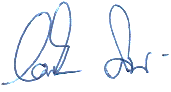                                                     (นายคำแปลง   ศรีบัว)                                               สมาชิกสภาเทศบาลตำบลโพน                                          (ลงชื่อ)      		กรรมการตรวจรายงานการประชุม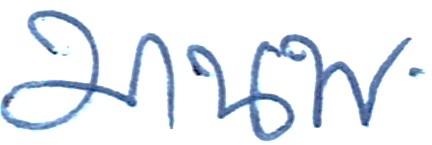                                                    (นายมานพ   นามปัญญา)                                                 สมาชิกสภาเทศบาลตำบลโพน                                           (ลงชื่อ)           		 กรรมการตรวจรายงานการประชุม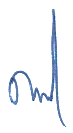                                                     (นายวุฒิชัย   เชยชมศรี)                                                สมาชิกสภาเทศบาลตำบลโพนรายงานการประชุมนี้  ได้รับการรับรองรายงานการประชุม  ในการประชุมสมัยวิสามัญ  สมัยที่  1  	 ครั้งที่  1  ประจำปี  พ.ศ. 2565  วันที่  28  มีนาคม  2565                               (ลงชื่อ)   ร้อยตำรวจตรี                ผู้รับรอง                                                                                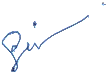                                                            (วีระชัย   จำปาหาร)                                                                                                       ประธานสภาเทศบาลตำบลโพนลำดับที่ชื่อ – สกุลตำแหน่งลายมือชื่อ1234567891011ร.ต.ต.วีระชัย   จำปาหาร       นายคำแปลง   ศรีบัวนายเสริมศักดิ์  ราชติกานายทองพันธ์   ศรีบุญจันทร์นายศุกลวัฒน์   ภูจันหานายประสิทธิ์   คำภูษานายสมบัติ   ภูมิรินทร์นายบุญศิล   อิงภูนายสัมนัก   ปัสสะนายมานพ   นามปัญญานายวุฒิชัย   เชยชมศรีประธานสภาเทศบาลตำบลโพนสมาชิกสภาเทศบาลตำบลโพนสมาชิกสภาเทศบาลตำบลโพนสมาชิกสภาเทศบาลตำบลโพนสมาชิกสภาเทศบาลตำบลโพนสมาชิกสภาเทศบาลตำบลโพนสมาชิกสภาเทศบาลตำบลโพนสมาชิกสภาเทศบาลตำบลโพนสมาชิกสภาเทศบาลตำบลโพนสมาชิกสภาเทศบาลตำบลโพนสมาชิกสภาเทศบาลตำบลโพนวีระชัย   จำปาหาร        คำแปลง   ศรีบัวเสริมศักดิ์  ราชติกา         ทองพันธ์   ศรีบุญจันทร์ศุกลวัฒน์   ภูจันหาประสิทธิ์   คำภูษา สมบัติ   ภูมิรินทร์    บุญศิล   อิงภูสัมนัก   ปัสสะมานพ   นามปัญญาวุฒิชัย   เชยชมศรีลำดับที่ชื่อ – สกุลตำแหน่งหมายเหตุ11นางสมศรี   สระทองรองประธานสภาเทศบาลตำบลโพนลาลำดับที่ชื่อ – สกุลตำแหน่งลายมือชื่อ1234567891011121314นายนิพนธ์   อิงภูนายทองมี   สระทองนายพนมศิลา   ศรีบัวนายปิยะวัชร์   สระทอง   นายทรัพย์   เกษาพรมนางณฐอร   การถักนายสมพงษ์   สุริโยนางสาวสุกัญญา   กำจรนายองอาจ   ประสารพันธ์นางสุจรรยา   ทิพย์มณีนางสาวภัทราพร   โพนะทานายศรีประวัติ   วิลาศรีนางสาวกอบกุล   ภารประสาทนางสาวปภาวรินท์   ภูมิสาตร์นายกเทศมนตรีตำบลโพนรองนายกเทศมนตรีตำบลโพนรองนายกเทศมนตรีตำบลโพนเลขานุการนายกเทศมนตรีตำบลโพนที่ปรึกษานายกเทศมนตรีตำบลโพนปลัดเทศบาลตำบลโพน                            รองปลัดเทศบาลตำบลโพนหัวหน้าสำนักปลัดผู้อำนวยการกองช่างผู้อำนวยการกองสาธารณสุขหัวหน้าฝ่ายอำนวยการหัวหน้าฝ่ายบริหารงานการศึกษานักวิชาการจัดเก็บรายได้ชำนาญการเจ้าพนักงานธุรการชำนาญงานนิพนธ์   อิงภูทองมี   สระทอง           พนมศิลา   ศรีบัวปิยะวัชร์   สระทอง          ทรัพย์   เกษาพรม            ณฐอร   การถักสมพงษ์   สุริโยสุกัญญา   กำจรองอาจ   ประสารพันธ์สุจรรยา   ทิพย์มณีภัทราพร   โพนะทาศรีประวัติ   วิลาศรีกอบกุล   ภารประสาทปภาวรินท์   ภูมิสาตร์ประเภทการค้าร่างเดิมร่าง  คกก.แปรญัตติ1.2  การเลี้ยงสัตว์		        	     	ก.  การเลี้ยงม้าโค  กระบือ  แกะ  แพะ	-  ตั้งแต่  3  ตัว  แต่ไม่เกิน  10  ตัว	-  ตั้งแต่  11  ตัว  แต่ไม่เกิน  20  ตัว	-  ตั้งแต่  21  ตัวขึ้นไป			ข.  การเลี้ยงสุกร				-  ตั้งแต่  3  ตัว  แต่ไม่เกิน  10  ตัว	-  ตั้งแต่  11  ตัว  แต่ไม่เกิน  20  ตัว	-  ตั้งแต่  21  ตัว  แต่ไม่เกิน  50  ตัว	-  ตั้งแต่  51  ตัวขึ้นไป			ค.  การเลี้ยงสุนัข  แมว  ฯลฯ		-  ตั้งแต่  10  ตัว  แต่ไม่เกิน  20  ตัว	-  ตั้งแต่  21  ตัว  แต่ไม่เกิน  50  ตัว	-  ตั้งแต่  51  ตัวขึ้นไป			ง. การเลี้ยงสัตว์ปีก  ห่าน  เป็ด  ไก่  นก	-  ตั้งแต่  10  ตัว  แต่ไม่เกิน  20  ตัว	-  ตั้งแต่  21  ตัว  แต่ไม่เกิน  50  ตัว	-  ตั้งแต่  51  ตัวขึ้นไป			จ.  การเลี้ยงหมู				-  ตั้งแต่  5  หลุม  ไม่เกิน  10  หลุม	-  ตั้งแต่  11  หลุม  ไม่เกิน  20  หลุม	-  ตั้งแต่  21  หลุม  ไม่เกิน  40  หลุม	-  ตั้งแต่  41  หลุมขึ้นไป                    	    300   	 500     1,000			300	500	800 1,000			200	400	800		100	200	300			150	250	500		150	250	400	500		100	200	400		50	100	150			   			200		500   		1,000					300		500		800  		1,000	     												    ตัดสัตว์ประเภท”หนู”ออกเพิ่มข้อ  จ.  การเลี้ยงหนู		200			400			800			1,000ประเภทการค้าร่างเดิมร่าง  คกก.แปรญัตติ1)  การฆ่า  หรือชำแหละสัตว์  ยกเว้นในสถานที่จำหน่ายอาหาร  เร่ขาย  หรือขายในตลาด	    	ก.  สัตว์ปีก			      - จำนวน  10  ตัว  แต่ไม่เกิน  50  ตัว/วัน	      - จำนวนเกินกว่า 50 ตัว แต่ไม่เกิน 100 ตัว/วัน - จำนวนเกินกว่า 100 ตัว แต่ไม่เกิน 500 ตัว/วัน  - จำนวนเกินกว่า  500  ตัว/วัน			ข.  สัตว์บก  โค  กระบือ  แพะ  แกะ    - จำนวนไม่เกิน  5  ตัว/วัน	                  - จำนวนเกินกว่า 5 ตัว แต่ไม่เกิน 10 ตัว/วัน        - จำนวนเกินเกว่า  10  ตัว/วัน300   	 800     1,200	    2,000		 300	 500   1,000150	 400	 600	 1,000		 150             250         500300   	                  800                 1,200	                 	2,000				       300                     500                 1,000